О внесении изменений в постановление Исполнительного комитета Малокибякозинского сельского поселения Тюлячинского муниципального района №15 от 10.12.2015 года «Об утверждении административных регламентов предоставления муниципальных услуг»Рассмотрев письма министерства юстиции Республики Татарстан от 15.01.2021 № 11/13-09/111, от22.01.2021г. 11/13-09/236, в соответствии с Федеральным законом от 6 октября 2003 года № 131-ФЗ «Об общих принципах организации местного самоуправления в Российской Федерации»,ПОСТАНОВЛЯЮ:1. Внести в постановление Исполнительного комитета Малокибякозинского сельского поселения Тюлячинского муниципального района от 10.12. 2015 года №15 «Об утверждении административных регламентов предоставления муниципальных услуг» (в редакции постановлений от 06.05. 2020 года №7, от 28.10.2020года №12) следующие изменения:1) в Административный регламент предоставления муниципальной услуги по выдаче разрешения на вырубку, кронирование или посадку деревьев и кустарников:А) Пункт 2.6 дополнить абзацем следующего содержания:«Справка о наличии или отсутствии неисполненной обязанности по уплате налогов, сборов, страховых взносов, пеней, штрафов, процентов, подлежащих уплате в соответствии с законодательством Российской Федерации о налогах и сборах (не предоставляется в случае выполнения работ, связанных с аварийными ситуациями).».Абзац второй пункта 2.9 дополнить подпунктом 4 следующего содержания:«5) Наличие неисполненной обязанности по уплате налогов, сборов, страховых взносов, пеней, штрафов, процентов, подлежащих уплате в соответствии с законодательством Российской Федерации о налогах и сборах (не предоставляется в случае выполнения работ, связанных с аварийными ситуациями).».2. Опубликовать настоящее постановление согласно действующему законодательству.3. Контроль за исполнением настоящего постановления оставляю за собой.Руководитель Исполнительного комитета Малокибякозинского сельского поселения Тюлячинского муниципального района Республики Татарстан                                        И.Г.Загидуллин    РЕСПУБЛИКА ТАТАРСТАНИСПОЛНИТЕЛЬНЫЙ КОМИТЕТ МАЛОКИБЯКОЗИНСКОГО СЕЛЬСКОГО ПОСЕЛЕНИЯТЮЛЯЧИНСКОГОМУНИЦИПАЛЬНОГО РАЙОНАул. Малая, 10, село Малые Кибя-Кози, 422080тел. (факс): (884360) 56-2-49 E-mail: Mbiz.Tul @tatar.ru 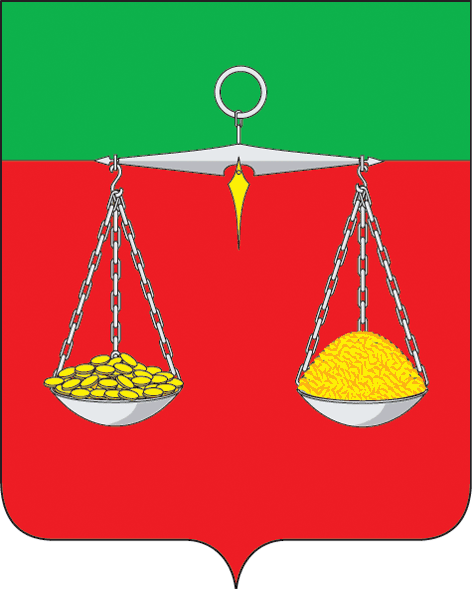    ТАТАРСТАН РЕСПУБЛИКАСЫТЕЛӘЧЕ МУНИЦИПАЛЬ РАЙОНЫ КЕЧЕ КИБӘХУҖА АВЫЛ ҖИРЛЕГЕНЕҢ БАШКАРМА КОМИТЕТЫКече урам, 10, Кече Кибәхуҗа авылы, 422080тел. (факс): (884360) 56-2-49       E-mail: Mbiz.Tul @tatar.ru                                  ОКПО 94318079  ОГРН 1061675010451  ИНН/КПП 1619004429/161901001                                  ОКПО 94318079  ОГРН 1061675010451  ИНН/КПП 1619004429/161901001                                  ОКПО 94318079  ОГРН 1061675010451  ИНН/КПП 1619004429/161901001ПОСТАНОВЛЕНИЕ                                                                                                                КАРАР№4                                                                                                                           29 января  2021гПОСТАНОВЛЕНИЕ                                                                                                                КАРАР№4                                                                                                                           29 января  2021гПОСТАНОВЛЕНИЕ                                                                                                                КАРАР№4                                                                                                                           29 января  2021г